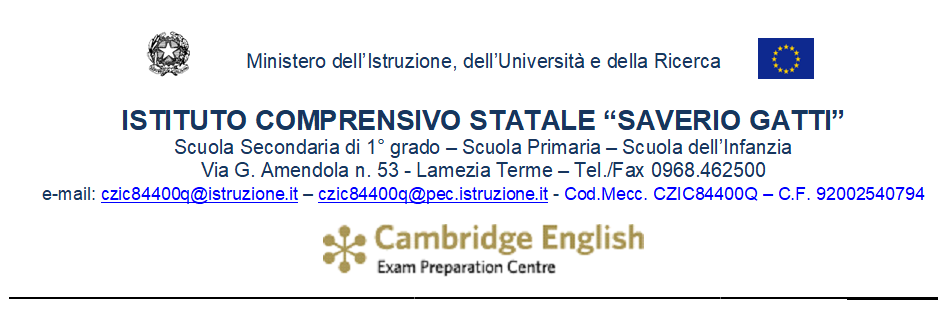 PIANO DIDATTICO PERSONALIZZATO PER ALUNNI CON BES (SENZA CERTIFICAZIONE)SCUOLAPRIMARIA – A.S. 2022/2023Alunno individuato BES per svantaggio socioeconomico e linguistico____________________________, lìIl  Consiglio di classe			La famiglia			       Il Dirigente Scolastico										    Dott.ssa Daniela Quattrone_____________________		__________________________________________		_____________________		        __________________________________________		____________________________________________________________________________________DATI GENERALIAlunno/ aData di nascitaScuola PrimariaPlesso Classe e sezioneTempo scuola frequentatoN. ore settimanaliDocente coordinatore di classeCARATTERISTICHE COMPORTAMENTALI           (Barrare con una crocetta le voci interessateCARATTERISTICHE COMPORTAMENTALI           (Barrare con una crocetta le voci interessateCARATTERISTICHE COMPORTAMENTALI           (Barrare con una crocetta le voci interessateCARATTERISTICHE COMPORTAMENTALI           (Barrare con una crocetta le voci interessateÈ regolare nella frequenza scolasticaMolto È regolare nella frequenza scolasticaAbbastanzaÈ regolare nella frequenza scolasticaPoco È regolare nella frequenza scolasticaPer nienteAccetta e rispetta le regole in modoApprezzabileAccetta e rispetta le regole in modoAdeguatoAccetta e rispetta le regole in modoPoco adeguatoAccetta e rispetta le regole in modoDiscontinuoAccetta e rispetta le regole in modoPer nienteMotivazione al lavoro scolasticoApprezzabileMotivazione al lavoro scolasticoAdeguataMotivazione al lavoro scolasticoPoco adeguataMotivazione al lavoro scolasticoDiscontinuaMotivazione al lavoro scolasticoAssenteCapacità organizzativagestisce il materiale scolastico, si organizza in modoApprezzabileCapacità organizzativagestisce il materiale scolastico, si organizza in modoAdeguatoCapacità organizzativagestisce il materiale scolastico, si organizza in modoPoco adeguatoCapacità organizzativagestisce il materiale scolastico, si organizza in modoNon adeguatoRispetta gli impegni in classe e a casaMolto Rispetta gli impegni in classe e a casaAbbastanzaRispetta gli impegni in classe e a casaPoco Rispetta gli impegni in classe e a casaPer nienteÈ autonomo nel lavoro scolasticoMolto È autonomo nel lavoro scolasticoAbbastanzaÈ autonomo nel lavoro scolasticoPoco È autonomo nel lavoro scolasticoPer nienteManifesta difficoltà nel mantenere l’attenzione durante le spiegazioniMolto Manifesta difficoltà nel mantenere l’attenzione durante le spiegazioniAbbastanzaManifesta difficoltà nel mantenere l’attenzione durante le spiegazioniPoco Manifesta difficoltà nel mantenere l’attenzione durante le spiegazioniPer nienteDisturba lo svolgimento delle lezioniMolto Disturba lo svolgimento delle lezioniAbbastanzaDisturba lo svolgimento delle lezioniPoco Disturba lo svolgimento delle lezioniPer nienteCollaborazione e partecipazione (scambi comunicativi, conversazioni collettive,collaborazione nel gruppo di lavoro scolastico)ApprezzabileCollaborazione e partecipazione (scambi comunicativi, conversazioni collettive,collaborazione nel gruppo di lavoro scolastico)AdeguataCollaborazione e partecipazione (scambi comunicativi, conversazioni collettive,collaborazione nel gruppo di lavoro scolastico)Poco adeguataCollaborazione e partecipazione (scambi comunicativi, conversazioni collettive,collaborazione nel gruppo di lavoro scolastico)DiscontinuaCollaborazione e partecipazione (scambi comunicativi, conversazioni collettive,collaborazione nel gruppo di lavoro scolastico)IrrilevanteConsapevolezza delle proprie difficoltàMolto adeguataConsapevolezza delle proprie difficoltàAdeguataConsapevolezza delle proprie difficoltàPoco adeguataConsapevolezza delle proprie difficoltàNon adeguataConsapevolezza di sé(ha la percezione soggettiva di riuscire ad affrontare gli impegni scolastici con successo e fiducia nelle proprie capacità)ApprezzabileConsapevolezza di sé(ha la percezione soggettiva di riuscire ad affrontare gli impegni scolastici con successo e fiducia nelle proprie capacità)AdeguataConsapevolezza di sé(ha la percezione soggettiva di riuscire ad affrontare gli impegni scolastici con successo e fiducia nelle proprie capacità)Poco adeguataConsapevolezza di sé(ha la percezione soggettiva di riuscire ad affrontare gli impegni scolastici con successo e fiducia nelle proprie capacità)Non adeguataFUNZIONAMENTO DELLE ABILITA’ DI LETTURA, SCRITTURA E CALCOLO(Barrare con una crocetta le voci interessateFUNZIONAMENTO DELLE ABILITA’ DI LETTURA, SCRITTURA E CALCOLO(Barrare con una crocetta le voci interessateFUNZIONAMENTO DELLE ABILITA’ DI LETTURA, SCRITTURA E CALCOLO(Barrare con una crocetta le voci interessateFUNZIONAMENTO DELLE ABILITA’ DI LETTURA, SCRITTURA E CALCOLO(Barrare con una crocetta le voci interessateLETTURAVelocitàLentaLETTURAVelocitàSillabataLETTURAVelocitàStentataLETTURAVelocitàScorrevoleLETTURACorrettezzaOmissione di lettereLETTURACorrettezzaScambio di alcune lettereLETTURACorrettezzaSostituzione di lettere con altri di suono simileLETTURAComprensioneNon adeguataLETTURAComprensioneScarsaLETTURAComprensioneEssenzialeLETTURAComprensioneCompletaSCRITTURAGrafiaCorsivoSCRITTURAGrafiaStampato maiuscoloSCRITTURAGrafiaStampato minuscoloSCRITTURAGrafiaTratto grafico irregolare (leggero, ripassato, incerto)SCRITTURATipologia di erroriOrtograficiSCRITTURATipologia di erroriGrammaticaliSCRITTURATipologia di erroriFonologici (omissioni, sostituzioni, scambio grafemiSCRITTURATipologia di erroriNon fonologici (raddoppiamenti, accenti, fusioni)SCRITTURASotto dettaturaCorrettaSCRITTURASotto dettaturaPoco correttaSCRITTURASotto dettaturaScorrettaSCRITTURASotto dettaturaDifficoltà nel seguire la dettaturaSCRITTURAProduzioneDifficoltà a comporre testiSCRITTURAProduzionePoco organicaSCRITTURAProduzioneOrganicaSCRITTURAProduzionePoco coerenteSCRITTURAProduzioneCompletaCALCOLOMentaleDifficoltà nel ragionamento logicoCALCOLOMentaleNon esegue semplici calcoliCALCOLOMentaleEsegue in parte i calcoliCALCOLOScrittoDifficoltà a scrivere i numeriCALCOLOScrittoDifficoltà nel risolvere semplici problemiCALCOLOScrittoNon esegue semplici calcoliCALCOLOScrittoEsegue in parte i calcoliALTRODisturbi nell’area motoria-prassicaALTRODifficoltà nell’apprendimento della lingua stranieraCARATTERISTICHE DEI PROCESSI DI APPRENDIMENTO(Barrare con una crocetta le voci interessate)CARATTERISTICHE DEI PROCESSI DI APPRENDIMENTO(Barrare con una crocetta le voci interessate)Difficoltà nella comprensione del testoDifficoltà nella comprensione del testoDifficoltà di immagazzinare e recuperare le informazioni (date, definizioni, termini specifici)Difficoltà di immagazzinare e recuperare le informazioni (date, definizioni, termini specifici)Difficoltà di organizzare le informazioni (integrazione di più concetti ed elaborazione)Difficoltà di organizzare le informazioni (integrazione di più concetti ed elaborazione)Facile stancabilità e lentezza nei tempi di recuperoFacile stancabilità e lentezza nei tempi di recuperoDifficoltà nel memorizzareTabelline, formuleDifficoltà nel memorizzareSequenze e procedureDifficoltà nel memorizzareCategorizzazioni, nomi dei tempi verbali, nomi delle strutture grammaticali italiane e straniereDifficoltà nel memorizzareNomi e dateNello svolgimento di un compitoassegnato a scuolaRicorre all’aiuto dell’insegnanteNello svolgimento di un compitoassegnato a scuolaRicorre all’aiuto di un compagnoNello svolgimento di un compitoassegnato a scuolaUtilizza strumenti compensativiSTRATEGIE UTILIZZATE DALL’ALUNNO NELLO STUDIOSTRATEGIE UTILIZZATE DALL’ALUNNO NELLO STUDIOSTRATEGIE UTILIZZATE DALL’ALUNNO NELLO STUDIOStrategie utilizzateSottolineaStrategie utilizzateIdentifica parole-chiaveStrategie utilizzateCostruisce schemi, tabelleModalità di affrontare il testo scrittoComputerModalità di affrontare il testo scrittoSchemiModalità di affrontare il testo scrittoCorrettore ortograficoModalità di affrontare il testo scrittoDomande guidaModalità di svolgimento del compito assegnatoE’ autonomoModalità di svolgimento del compito assegnatoNecessita di supporto del docenteModalità di svolgimento del compito assegnatoNecessita di supporto del compagnoModalità di svolgimento del compito assegnatoNecessita di supporto di un familiare (a casa)Per ricordare utilizzaImmaginiPer ricordare utilizzaColoriPer ricordare utilizzaMappe e schemiPer ricordare utilizzaDomande guidaPer ricordare utilizzaParole chiaveSTRUMENTI UTILIZZATI DALL’ALUNNO NELLO STUDIOStrumenti informatici (pc, tablet, notebook)Software didatticiFotocopieRegistrazioniTesti con immaginiSchemiOBIETTIVI DIDATTICI TRASVERSALIOBIETTIVI DIDATTICI TRASVERSALIAcquisire e sviluppare un metodo di studio personale, ricorrendo eventualmente a strumenti compensativi e misure dispensativeMigliorare la comprensione delle informazioni attraverso l’uso integrato di varie forme di comunicazioneAumentare le competenze lessicali e migliorare le capacià comunicative attraverso i vari canali dell’informazioneTendere alla normalizzazione dei tempi di rielaborazione e produzione delle conoscenzeConoscere e accettare consapevolmente l’utilizzo di strategie operative più efficaci e adeguate all’apprendimento di nuove conoscenzeSviluppare la capacità di autocontrollo e autovalutazione delle proprie strategie per migliorare i propri risultatiPromuovere il benessere psico-fisico” dell’alunnoOBIETTIVI DIDATTICI SPECIFICIOBIETTIVI DIDATTICI SPECIFICIOBIETTIVI DIDATTICI SPECIFICIAmbitolinguisticoAscoltare e comprendere conegne e semplici messaggiAmbitolinguisticoLeggere e comprendere semplici testiAmbitolinguisticoComunicare e scrivere il proprio pensiero e/o esperienza in forma pertinenteAmbitolinguisticoRecuperare le conoscenze ortografiche e grammaticaliAmbitologico -matematicoSapersi orientare nel tempo e nello spazioAmbitologico -matematicoSaper ordinare, confrontare e operare con i numeriAmbitologico -matematicoSaper risolvere semplici situazioni problematicheAmbitologico -matematicoConoscere e utilizzare il Sistema Nazionale di MisuraAmbitologico -matematicoConoscere e operare con le principali figure geometricheSTRATEGIE METODOLOGICHE E DIDATTICHESTRATEGIE METODOLOGICHE E DIDATTICHEFavorire la gratificazione e l’incoraggiamento di fronte ai successi, agli sforzi e agli impegni che dovranno essere preponderanti di fronte alle frustrazioni e agli insuccessiNon enfatizzare gli errori ripetutu anche se segnalatiIncoraggiare l’apprendimento collaborativo favorendo le attività in piccoli gruppiPredisporre azioni di tutoraggioSostenere e promuovere un approccio strategico nello studio utilizzando mediatori didattici facilitanti (immagini, mappe, schemi…)Insegnare l’uso di dispositivo extratestuali per lo studio (titoli, paragrafi, immagini)Insegnare ad utilizzare il correttore ortografico e la sintesi vocale.Suddividere gli obiettivi di un compito in “sotto obiettivi”Offrire anticipatamente schemi grafici relativi all’argomento di studio per orientare l’alunno nella discriminazione delle informazioni essenzialiAttribuire maggiore importanza alla comunicazione oraleSviluppare processi di autovalutazione e autocontrollo delle strategie di apprendimentoATTIVITA’ PROGRAMMATEATTIVITA’ PROGRAMMATEAttività di recuperoAttività di consolidamento e/o di potenziamentoAttività in piccoli gruppiAttività di laboratorioAttività all’esterno della classeAttività di carattere culturale, formativo, socializzanteMISURE DISPENSATIVENell’ambito delle varie discipline l’alunno verrà dispensatoMISURE DISPENSATIVENell’ambito delle varie discipline l’alunno verrà dispensatoDalla lettura ad alta voceDalla trascrizione dei compiti e degli appunti (verrà aiutato dal docente o compagno)Dai tempi standardDal copiare dalla lavagnaDa scrivere sotto dettaturaDalla scrittura in corsivo (se dovesse risultare difficoltosa)Da un eccessivo carico di compiti a casaDall’effettuare di più prove valutative nella stessa giornataDallo studio mnemonico di formule, tabelline, liste di parole ecc…Dall’esposizione orale in lingua ingleseSTRUMENTI COMPENSATIVISTRUMENTI COMPENSATIVILibri digitaliTabelle, formulari, sintesi, schemi, mappeTavola pitagorica e calcolatriceComputer con videoscrittura, con correttore ortografico e sintesi vocaleRisorse audio (registrazioni, audiolibri, ebookSoftware didatticiCRITERI E MODALITA’ DI VERIFICA E VALUTAZIONECRITERI E MODALITA’ DI VERIFICA E VALUTAZIONEVerifiche orali programmatePreferire le prove orali a quelle scritteUso di mediatori didattici durante le prove scritte e orali (mappe, schemi, pc, tablet)Prove informatizzateUso del registratore in alternativa al compito in classe scrittoLe valutazioni terranno conto al contenuto piuttosto che alla formaLe valutazioni saranno in riferimento ai progressi acquisiti, all’impegno, alla buona volontà di applicazione nello studio, alle conoscenze apprese e alle strategie operate